Тема: Умножение числа 7 в пределах 70Цель: - формировать умение выполнять умножение числа 7 в пределах 70, решать составные задачи, находить длину ломаной линии;- коррекция логического мышления;- воспитывать  учебную мотивацию. Оборудование: школьные принадлежности, таблица умножения числа 7 в пределах 70, мультимедийное оборудование.Ход урокаИспользуемые источники:1.http://nsportal.ru/nachalnaya-shkola/matematika/2012/11/16/urok-matematiki-tablitsa-umnozheniya-i-deleniya-na-7os2. http://www.solnet.ee/sol/002/z_084.html3. https://www.google.ru/4. https://www.google.ru/5. http://www.proshkolu.ru/user/Nadegda797/blog/410997Учитель начальных классов, учитель высшей квалификационной категории                                         Сидельникова Т. Б.Эмоциональный настройкоррекция мышленияIОрганизационный момент.1.Все расселись по местам, никому не тесно,
По секрету скажу вам: «Будет интересно!Будем мы считать, писать, и решать задачи,
Чтоб сегодня, как всегда, в руки шла удача.http://nsportal.ru/nachalnaya-shkola/matematika/2012/11/16/urok-matematiki-tablitsa-umnozheniya-i-deleniya-na-7os2.Упражнение на коррекцию мышления «Четвертое лишнее»Какое слово лишнее? Почему?- ручка, пенал, тарелка, карандаш;- воробей, ворона, голубь, собака;- береза, сосна, клен, акация;- лук, огурец, яблоко, морковь; - синий, красный, добрый, зелёный.- зима, весна, лето, октябрь;коррекция мыслительной деятельностиIIУстный счет.1.Решение примеров на умножение числа 7 в пределах 42. «Какие числа закрыли снежинки?» Слайд 14×*=20             3×*=277×3=*               *×3=18*×5=25             7×6=*2.Решение примеров на порядок действий «Какие примеры решал Снеговик?»Отгадайте загадку.Человечек непростой:Появляется зимой,А весною исчезает,Потому что быстро тает. (Снеговик)http://www.solnet.ee/sol/002/z_084.html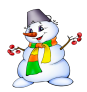 На картинке Снеговика написано число 7. Среди примеров найти примеры с ответом 7. Слайд 2                   (3×4 ) – 5                    30+ 2×4                     60:6-33.Составьте задачу по таблице. Слайд 3коррекция логического мышленияIIIРабота по теме урока.1.Сообщение темы и цели урока. Сегодня на уроке вы будете учиться решать примеры и задачи на умножение числа 7.2.Составить примеры на умножение и решить их.№ 17, стр. 113 (решение примеров с комментированием)3.Решение примеров на порядок действий.№ 22, стр. 113 (решение примеров у доски)4.Физ.минутка.А сейчас все по порядкуВстанем дружно на зарядку (руки на поясе).Руки в сторону согнули,Вверх подняли, помахали,Спрятали за спину их.Оглянулись через правое плечо,Через левое еще.Дружно присели,Пяточки задели,На носочки поднялись,Опустили руки вниз.http://www.proshkolu.ru/user/Nadegda797/blog/4109975. Разбор и решение задачи № 18, стр. 113. Запись решения задачи по вопросам.6. Сравнить выражения. № 20, стр. 113 (решение по вариантам). Выполняется взаимопроверка.коррекция мелкой моторикиIV Геометрический материал. Построить незамкнутую ломаную линию МОКС из 3 отрезков.МО=3см      ОК=1см       КС= 4смЧему равна длина ломаной линии?V Д/З Выучить таблицу умножения числа 7,  №22(1), с. 113VIРефлексия.-Чему учились на уроке?- Что понравилось?VII Итог урока.